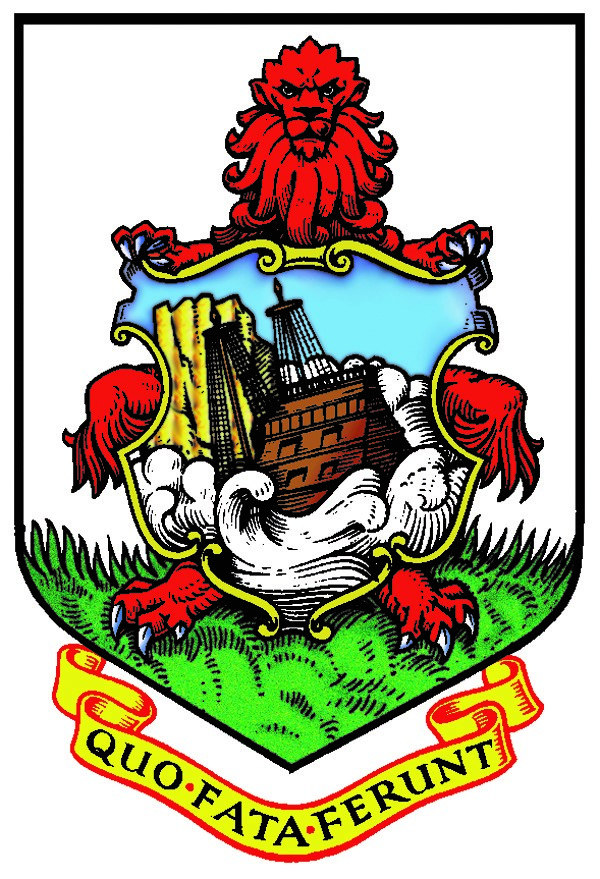 Request for Proposals No: MNS/RBR/A/G7/700Issued: 18 December 2017Submission Deadline: 11 January 2018 at 3:00 PM ASTTABLE OF CONTENTSPART 1 – INVITATION AND SUBMISSION INSTRUCTIONS 1.1	Invitation to ProponentsThis Request for Proposals (the “RFP”) is an invitation by the Government of Bermuda (the “Government”) Ministry of National Security, Royal Bermuda Regiment to prospective proponents to submit proposals for Aircraft Charter Services , as further described in Section A of the RFP Particulars (Appendix D) (the “Deliverables”). The “Deliverables” are:Air Charter Details – Royal Bermuda RegimentRoute (Outbound): BDA to OAJ (Bermuda - L.F. Wade Airport to Jacksonville - Albert J. Ellis Airport).Date (Outbound): Sun 29 Apr 2018Route (Inbound): ILM to BDA (Wilmington ILM to Bermuda - L.F. Wade Airport).Date (Inbound): Sat 12 May 2018Pax: 160 (with personal kit and equipment)Personal equipment:200lb average weight per soldier20lb Hand Baggage65lb Hold luggage (25lb civilian bag & 40lb bergan incl. webbing attached or inside)Freight:C.10,000lb weapons and ancillaries1000lb additional equipment (public order helmets, shields etc) Successful proponent must be able to supply aircraft charter service return on the dates stated without variation for which there will be penalties to the service provider if the service cannot be delivered as per the contract.1.2	RFP ContactFor the purposes of this procurement process, the “RFP Contact” will be: Major Corey Smalley at cnsmalley@gov.bm Proponents and their representatives are not permitted to contact any employees, officers, agents, elected or appointed officials or other representatives of the Government, other than the RFP Contact, concerning matters regarding this RFP. Failure to adhere to this rule may result in the disqualification of the proponent and the rejection of the proponent’s proposal.Proponents downloading this file and responding are required to register with RFP Contact by emailing their company name and contact information to cnsmalley@gov.bm. Amendment/addenda (if any) will be posted at https://www.gov.bm/procurement-notices. Proponents should visit the Government Portal website on a regular basis during the procurement process.1.3	Type of Contract for DeliverablesThe selected proponent will be required to enter into an agreement with the Government for the provision of the Deliverables in the form attached as Appendix A to the RFP (the “Agreement”). It is the Government’s intention to enter into the Agreement with only one (1) legal entity. The term of the Agreement is to be for a period as noted in the Agreement. Joint submissions are acceptable however if a joint submission is made, the submission must clearly indicate which party will act as the prime contractor.  Until a fully executed Agreement is entered into, any and all submissions, representations, proposals or other communications are not final and are all subject to contract. 1.4	RFP TimetableAtlantic Standard Time (“AST”)The RFP timetable is tentative only, and may be changed by the Government at any time.  Proponents are requested to submit a Registration of Interest (RI) prior to the submission deadline noted in the timetable above. 1.5	Submission of Proposals1.5.1	Proposals to be Submitted at Prescribed LocationProposals must be submitted at: Hard copies: Department of National Security (Royal Bermuda Regiment) office located at Warwick Camp, 1 South Shore Road, Southampton Parish, Bermuda (mailing address is Royal Bermuda Regiment, PO Box HM 1006, Hamilton HM DX, Bermuda .The outer envelopes must be clearly marked “Aircraft Charter Service” Do Not Open Until 4 January 2018 at 8:00 AM ASTAttention: Major Corey SmalleyElectronic Copies:Electronic copies must be submitted to: cnsmalley@gov.bm  The email subject line must state “Aircraft Charter Service”1.5.2	Proposals to be Submitted on TimeProposals must be submitted at the location set out above on or before the Submission Deadline. Proposals submitted after the Submission Deadline will be rejected. Onus and responsibility rest solely with the proponent to deliver its proposal to the exact location (including floor, if applicable) indicated in the RFP on or before the Submission Deadline. The Government does not accept any responsibility for submissions delivered to any other location by the proponent or its delivery agents. Proponents are advised to make submissions well before the deadline. Proponents making submissions near the deadline do so at their own risk.1.5.3	Proposals to be Submitted in Prescribed FormatProponents shall submit three (3) original signed hard copies of their proposal in a sealed package or one (1) electronic copy, in Microsoft Word or Adobe PDF format. If both a hard copy and electronic copy of the proposal are submitted and there is a conflict or inconsistency between the hard copy and the electronic copy of the proposal, the hard copy of the proposal will prevail. Proposals should be prominently marked with the RFP title and number (see RFP cover), with the full legal name and return address of the proponent.1.5.4	Amendment of ProposalsProponents may amend their proposals prior to the Submission Deadline by submitting the amendment in a sealed package prominently marked with the RFP title and number and the full legal name and return address of the proponent to the location set out above. Any amendment should clearly indicate which part of the proposal the amendment is intended to amend or replace. 1.5.5	Withdrawal of ProposalsProponents may withdraw their proposals prior to the Submission Deadline. To withdraw a proposal, a notice of withdrawal must be sent to the RFP Contact prior to the Submission Deadline and must be signed by an authorized representative of the proponent. The Government is under no obligation to return withdrawn proposals.1.5.6	Proposals Irrevocable after Submission DeadlineProposals shall be irrevocable for a period of ninety (90) calendar days running from the moment that the Submission Deadline passes.[End of Part 1]PART 2 – EVALUATION AND AWARD2.1	Stages of EvaluationThe Government will conduct the evaluation of proposals in the following stages:2.2	Stage I – Mandatory Submission RequirementsStage I will consist of a review to determine which proposals comply with all of the mandatory submission requirements. Proposals that do not comply with all of the mandatory submission requirements as of the Submission Deadline will, subject to the express and implied rights of the Government, be rejected. The mandatory submission requirements are listed in Section C of the RFP Particulars (Appendix D).2.2.1	No Amendment to Forms Other than inserting the information requested on the mandatory submission forms set out in the RFP, a proponent may not make any changes to any of the forms. Any proposal containing any such changes, whether on the face of the form or elsewhere in the proposal, may be disqualified. 2.3	Stage II – Evaluation Stage II will consist of the following two sub-stages:2.3.1	Mandatory Technical Requirements The Government will review the proposals to determine whether the mandatory technical requirements as set out in Section D of the RFP Particulars (Appendix D) have been met. Proposals that do not comply with all of the mandatory technical requirements will, subject to the express and implied rights of the Government, be disqualified and not evaluated further. 2.3.2	Rated CriteriaThe Government will evaluate each qualified proposal on the basis of the non-price rated criteria as set out in Section F of the RFP Particulars (Appendix D). 2.4	Stage III – Pricing Stage III will consist of a scoring of the submitted pricing of each qualified proposal in accordance with the price evaluation method set out in Pricing (Appendix C). The evaluation of price will be undertaken after the evaluation of mandatory requirements and rated criteria has been completed. 2.5	Selection of Top-Ranked ProponentAfter the completion of Stage III, all scores from Stage II and Stage III will be added together and proponents will be ranked based on their total scores. Subject to the reserved rights of the Government, the top-ranked proponent will be selected to enter into the Agreement in accordance with the following section. In the event of a tie, the selected proponent will be the proponent selected by way of lowest price.2.6	Notice to Proponent and Execution of AgreementNotice of selection by the Government to the selected proponent shall be given in writing. The selected proponent shall execute the Agreement in the form attached as Appendix A to this RFP and satisfy any other applicable conditions of this RFP, including the pre-conditions of award listed in Section E of the RFP Particulars (Appendix D), within fifteen (15) days of notice of selection. This provision is solely for the benefit of the Government and may be waived by the Government. 2.7	Failure to Enter into AgreementIn addition to all of the Government’s other remedies, if a selected proponent fails to execute the Agreement or satisfy any applicable conditions within fifteen (15) days of notice of selection, the Government may, without incurring any liability, withdraw the selection of that proponent and proceed with the selection of another proponent. [End of Part 2]PART 3 – TERMS AND CONDITIONS OF THE RFP PROCESS3.1	General Information and Instructions3.1.1	Proponents to Follow InstructionsProponents should structure their proposals in accordance with the instructions in this RFP. Where information is requested in this RFP, any response made in a proposal should reference the applicable section numbers of this RFP.3.1.2	Proposals in EnglishAll proposals must be written in the English language only. 3.1.3	No Incorporation by Reference The entire content of the proponent’s proposal should be submitted in a fixed form, and the content of websites or other external documents referred to in the proponent’s proposal but not attached will not be considered to form part of its proposal.3.1.4	References and Past PerformanceIn the evaluation process, The Government may include information provided by the proponent’s references and may also consider the proponent’s past performance or conduct on previous contracts with the Government or other institutions. 3.1.5	Information in RFP Only an EstimateThe Government and its advisers make no representation, warranty or guarantee as to the accuracy of the information and empirical data contained in this RFP or issued by way of addenda. Any quantities shown or data contained in this RFP or provided by way of addenda are estimates only, and are for the sole purpose of indicating to proponents the general scale and scope of the Deliverables. It is the proponent’s responsibility to obtain all the information necessary to prepare a proposal in response to this RFP.3.1.6	Proponents to Bear Their Own CostsThe proponent will bear all costs associated with or incurred in the preparation and presentation of its proposal, including, if applicable, costs incurred for interviews, travel or demonstrations. 3.1.7	Proposal to be Retained by The Government The Government will not return the proposal or any accompanying documentation submitted by a proponent.3.1.8	No Guarantee of Volume of Work or Exclusivity of Contract The Government makes no guarantee of the value or volume of work to be assigned to the successful proponent. The Agreement will not be an exclusive contract for the provision of the described Deliverables. The Government may contract with others for goods and services the same as or similar to the Deliverables or may obtain such goods and services internally.3.1.9	EquivalencyWhen proprietary names, brands, catalogues or reference numbers are specified in the Deliverables, they are intended to set a minimum standard, and preference for any particular material or equipment is not intended. The proponent may offer material or equipment of similar characteristics, type, quality, appearance, finish, method of construction and performance and if doing so must disclose any difference in the characteristics, type, quality, appearance, finish, method of construction or performance of the material or equipment.  3.2	Communication after Issuance of RFP3.2.1	Proponents to Review RFPProponents shall promptly examine all of the documents comprising this RFP, and shall report any errors, omissions or ambiguities; andmay direct questions or seek additional informationin writing by email to the RFP Contact on or before the Deadline for Questions. All questions or comments submitted by proponents by email to the RFP Contact shall be deemed to be received once the email has entered into the RFP Contact’s email inbox. No such communications are to be directed to anyone other than the RFP Contact. The Government is under no obligation to provide additional information, and the Government shall not be responsible for any information provided by or obtained from any source other than the RFP Contact. It is the responsibility of the proponent to seek clarification from the RFP Contact on any matter it considers to be unclear. The Government shall not be responsible for any misunderstanding on the part of the proponent concerning this RFP or its process.3.2.2	All New Information to Proponents by Way of Addenda This RFP may be amended only by addendum in accordance with this section. If the Government, for any reason, determines that it is necessary to provide additional information relating to this RFP, such information will be communicated to all proponents by addendum. All addenda will be published online at https://www.gov.bm/procurement-notices.  Each addendum forms an integral part of this RFP and may contain important information, including significant changes to this RFP. Proponents are responsible for obtaining all addenda issued by the Government. In the Submission Form (Appendix B), proponents should confirm their receipt of all addenda by setting out the number of each addendum in the space provided.3.2.3	Post-Deadline Addenda and Extension of Submission DeadlineIf the Government determines that it is necessary to issue an addendum after the Deadline for Issuing Addenda, the Government may extend the Submission Deadline.3.2.4	Verify and Clarify When evaluating proposals, the Government may request further information from the proponent or third parties in order to verify or clarify the information provided in the proponent’s proposal.  The information may include, without limitation, clarification with respect to whether a response meets the mandatory technical requirements set out in Section D of the RFP Particulars (Appendix D).  The response received by the Government shall, if accepted by the Government, form an integral part of the proponent’s proposal.3.3	Notification and Debriefing3.3.1	Notification to Other Proponents Once the Agreement is executed by the Government and a proponent, the other proponents may be notified directly in writing of the outcome of the procurement process.3.3.2	DebriefingProponents may request a debriefing after receipt of a notification of the outcome of the procurement process. All requests must be in writing to the RFP Contact and must be made within sixty (60) days of such notification. 3.3.3	Procurement Protest ProcedureIf a proponent wishes to challenge the RFP process, it should provide written notice to the RFP Contact in accordance with the Government’s Procurement Protest procedures.  The notice must provide detailed explanation of the proponent's concern with the procurement process or its outcome.3.4	Conflict of Interest and Prohibited Conduct3.4.1	Conflict of InterestFor the purposes of this RFP, the term “Conflict of Interest” includes, but is not limited to, any situation or circumstance where:in relation to the RFP process, the proponent has an unfair advantage or engages in conduct, directly or indirectly, that may give it an unfair advantage, including but not limited to (i) having, or having access to, confidential information of the Government in the preparation of its proposal that is not available to other proponents, (ii) communicating with any person with a view to influencing preferred treatment in the RFP process (including but not limited to the lobbying of decision makers involved in the RFP process), or (iii) engaging in conduct that compromises, or could be seen to compromise, the integrity of the open and competitive RFP process or render that process non-competitive or unfair; orin relation to the performance of its contractual obligations contemplated under a contract for the Deliverables, the proponent’s other commitments, relationships or financial interests (i) could, or could be seen to, exercise an improper influence over the objective, unbiased and impartial exercise of its independent judgement, or (ii) could, or could be seen to, compromise, impair or be incompatible with the effective performance of its contractual obligations.3.4.2	Disqualification for Conflict of InterestThe Government may disqualify a proponent for any conduct, situation or circumstances, determined by the Government, in its sole and absolute discretion, to constitute a Conflict of Interest as defined above.3.4.3	Disqualification for Prohibited ConductThe Government may disqualify a proponent, rescind a notice of selection or terminate a contract subsequently entered into if the Government determines that the proponent has engaged in any conduct prohibited by this RFP.3.4.4	Prohibited Proponent CommunicationsProponents must not engage in any communications that could constitute a Conflict of Interest and should take note of the Conflict of Interest declaration set out in the Submission Form (Appendix B). 3.4.5	Proponent Not to Communicate with MediaProponents must not at any time directly or indirectly communicate with the media in relation to this RFP or any agreement entered into pursuant to this RFP without first obtaining the written permission of the RFP Contact.3.4.6	No LobbyingProponents shall not in relation to this RFP or the evaluation and selection process, engage directly or indirectly in any form of political action or other activity whatsoever to influence or attempt to influence Parliament, the Government, or to influence or attempt to influence any legislative or regulatory action, in the selection or evaluation of any proponent. 3.4.7	Illegal or Unethical ConductProponents must not engage in any illegal business practices, including activities such as bid-rigging, price-fixing, bribery, fraud, coercion or collusion. Proponents must not engage in any unethical conduct, including lobbying, as described above, or other inappropriate communications; offering gifts to any employees, officers, agents, elected or appointed officials or other representatives of the Government; deceitfulness; submitting proposals containing misrepresentations or other misleading or inaccurate information; or any other conduct that compromises or may be seen to compromise the competitive process provided for in this RFP.3.4.8	Past Performance or Past Conduct The Government may prohibit a supplier from participating in a procurement process based on past performance or based on inappropriate conduct in a prior procurement process, including but not limited to the following: illegal or unethical conduct as described above; the refusal of the supplier to honour its submitted pricing or other commitments; or any conduct, situation or circumstance determined by the Government, in its sole and absolute discretion, to have constituted an undisclosed Conflict of Interest. 3.4.9	No Collusion Proponents must not engage in any collusion and must sign the certificate as set out in the Certificate of Confirmation of Non-Collusion (Appendix E).3.5	Confidential Information3.5.1	Confidential Information of The Government All information provided by or obtained from the Government in any form in connection with this RFP either before or after the issuance of this RFPis the sole property of the Government and must be treated as confidential;is not to be used for any purpose other than replying to this RFP and the performance of any subsequent contract for the Deliverables;must not be disclosed without prior written authorization from the Government; andmust be returned by the proponent to the Government immediately upon the request of the Government.3.5.2	Confidential Information of ProponentA proponent should identify any information in its proposal or any accompanying documentation supplied in confidence for which confidentiality is to be maintained by the Government. The confidentiality of such information will be maintained by the Government, except as otherwise required by the Public Access to Information Act 2010 or by order of a court or tribunal. Proponents are advised that their proposals will, as necessary, be disclosed on a confidential basis to advisers retained by the Government to advise or assist with the RFP process, including the evaluation of proposals. If a proponent has any questions about the collection and use of personal information pursuant to this RFP, questions are to be submitted to the RFP Contact.3.6	Reserved Rights and Limitation of Liability3.6.1	Reserved Rights of The GovernmentThe Government reserves the right tomake public the names of any or all proponents;make changes, including substantial changes, to this RFP provided that those changes are issued by way of addendum in the manner set out in this RFP;request written clarification or the submission of supplementary written information in relation to the clarification request from any proponent and incorporate a proponent’s response to that request for clarification into the proponent’s proposal;assess a proponent’s proposal on the basis of: (i) a financial analysis determining the actual cost of the proposal when considering factors including quality, service, price and transition costs arising from the replacement of existing goods, services, practices, methodologies and infrastructure (howsoever originally established); and (ii) in addition to any other evaluation criteria or considerations set out in this RFP, consider any other relevant information that arises during this RFP process;waive formalities and accept proposals that substantially comply with the requirements of this RFP;verify with any proponent or with a third party any information set out in a proposal;check references other than those provided by any proponent;disqualify a proponent, rescind a notice of selection or terminate a contract subsequently entered into if the proponent has engaged in any conduct that breaches the process rules or otherwise compromises or may be seen to compromise the competitive process; select a proponent other than the proponent whose proposal reflects the lowest cost to the Government;cancel this RFP process at any stage;cancel this RFP process at any stage and issue a new RFP for the same or similar deliverables;accept any proposal in whole or in part; orreject any or all proposals; not enter into an Agreement with any person; or and these reserved rights are in addition to any other express rights or any other rights that may be implied in the circumstances.3.6.2	Limitation of Liability By submitting a proposal, each proponent agrees thatneither the Government nor any of its employees, officers, agents, elected or appointed officials, advisors or representatives will be liable, under any circumstances, for any claim arising out of this proposal process including but not limited to costs of preparation of the proposal, loss of profits, loss of opportunity or for any other claim whether foreseen, foreseeable, unforeseen or unforeseeable; andthe proponent waives any claim for any compensation of any kind whatsoever, including claims for costs of preparation of the proposal, loss of profit or loss of opportunity by reason of the Government’s decision to not accept the proposal submitted by the proponent, to enter into an agreement with any other proponent or to cancel this proposal process, and the proponent shall be deemed to have agreed to waive such right or claim. 3.7	Governing Law and Interpretation 	These Terms and Conditions of the RFP Process (Part 3)are intended to be interpreted broadly and independently (with no particular provision intended to limit the scope of any other provision); are non-exhaustive and shall not be construed as intending to limit the pre-existing rights of the Government; and are to be governed by and construed in accordance with the laws of Bermuda applicable therein.[End of Part 3]APPENDIX A – FORM OF AGREEMENT To followAPPENDIX B – SUBMISSION FORM1.	Proponent Information2.	OfferThe proponent has carefully examined the RFP documents and has a clear and comprehensive knowledge of the Deliverables required under the RFP. By submitting a proposal, the proponent agrees and consents to the terms, conditions and provisions of the RFP, including the Form of Agreement, and offers to provide the Deliverables in accordance therewith at the rates set out in its proposal. 3.	RatesThe proponent has submitted its rates in accordance with the instructions in the RFP and in Pricing (Appendix C) in particular. The proponent confirms that it has factored all of the provisions of Appendix A, including insurance and indemnity requirements, into its pricing assumptions and calculations.4.	AddendaThe proponent is requested to confirm that it has received all addenda by listing the addenda numbers, __________to ____________(if applicable) issued by the Government, or if no addenda were issued by the Government  write the word “None”.  The onus is on proponents to make any necessary amendments to their proposals based on the addenda. The proponent confirms it has read, received and complied with these addenda.   Proponents who fail to complete this section will be deemed to have received all posted addenda. 5.	No Prohibited ConductThe proponent declares that it has not engaged in any conduct prohibited by this RFP.6.	Conflict of InterestProponents must declare all potential Conflicts of Interest, as defined in section 3.4.1 of the RFP. This includes disclosing the names and all pertinent details of all individuals (employees, advisers, or individuals acting in any other capacity) who (a) participated in the preparation of the proposal; AND (b) were employees of the Government within twelve (12) months prior to the Submission Deadline.If the box below is left blank, the proponent will be deemed to declare that (a) there was no Conflict of Interest in preparing its proposal; and (b) there is no foreseeable Conflict of Interest in performing the contractual obligations contemplated in the RFP. Otherwise, if the statement below applies, check the box. The proponent declares that there is an actual or potential Conflict of Interest relating to the preparation of its proposal, and/or the proponent foresees an actual or potential Conflict of Interest in performing the contractual obligations contemplated in the RFP. If the proponent declares an actual or potential Conflict of Interest by marking the box above, the proponent must set out below details of the actual or potential Conflict of Interest: 7.	Proposal IrrevocableThe proponent agrees that its proposal shall be irrevocable for a period of ninety (90) calendar days following the Submission Deadline.8. 	Disclosure of Information Any information collected or used by or on behalf of the Government under this solicitation document is subject to the Public Access to Information Act 2010 (“Act”).  The information belongs to a class of information that might be made available to the general public unless it is contained in a record that is exempt from disclosure under the Act.  Any questions regarding the collection, use, or disclosure of the information should be directed to the public authority that issued this solicitation document.9.	Execution of AgreementThe proponent agrees that in the event its proposal is selected by the Government, in whole or in part, it will finalize and execute the Agreement in the form set out in Appendix A to this RFP in accordance with the terms of this RFP. APPENDIX C – PRICING1.	Instructions on How to Provide PricingProponents should provide the information requested under section 3 below (“Required Pricing Information”) by reproducing and completing the table below in their proposals, or, if there is no table below, by completing the attached form and including it in their proposals.Pricing must be provided in Bermuda funds, inclusive of all applicable duties and taxes, which should be itemised separately.Pricing quoted by the proponent must be all-inclusive and must include all labour and material costs, all travel and carriage costs, all insurance costs, all costs of delivery, all costs of installation and set-up, including any pre-delivery inspection charges, and all other overhead, including any fees or other charges required by law.2.	Evaluation of PricingPricing is worth 60 points of the total score.Pricing will be scored based on a standard evaluation matrix using the rates set out in the pricing form. In addition to any rights to verify, clarify and supplement, The Government will examine the responses to determine whether they are complete, whether any computational errors have been made, whether the documents have been properly signed, and whether the bids are generally in order.Arithmetical errors will be rectified on the following basis:Where there is a discrepancy between the unit price and the total price that is obtained by multiplying the unit price and quantity, the unit price shall prevail and the total price shall be corrected. If the Bidder does not accept the correction of errors, its Bid will be rejected. If there is a discrepancy between words and figures the amount in words will prevail;Where there is a discrepancy between the amounts in figures and in words, the amounts in words will govern; andWhere there is a discrepancy between the individual lump sums and the total amounts derived for the sum of the individual lump sum, the individual lump sum as quoted will govern, and the total amount will be corrected.3.	Required Pricing Information PRICE SCHEDULEHaving examined the RFP documents, we the undersigned, offer to supply AIRCRAFT CHARTER SERVICE as noted in Appendix D for the total sum of:  The Landing and Handling charges are: Dated this	 ________________ day of _____________________________, 20xx (Name) _________________________________________________________________(Signature) _______________________________________________________________Duly authorized to sign tenders for and on behalf of: (Firm)__________________________________________________________________(Address)__________________________________________________________________APPENDIX D – RFP PARTICULARSTHE DELIVERABLESIntroduction The Royal Bermuda Regiment is the responsibility of the Ministry of National Security.  The Royal Bermuda Regiment recruits are duty-bound to undertake an annual training exercise at a well-equipped location outside of Bermuda.  To achieve this, the Royal Bermuda Regiment must obtain suitable air transportation to safely transport the troops as noted in the breakdown of requirement below: Flights on a private charter aircraft service:Air Charter Details – Royal Bermuda RegimentRoute (Outbound): BDA to OAJ (Bermuda - L.F. Wade Airport to Jacksonville - Albert J. Ellis Airport).Date (Outbound): Sun 29 Apr 2018Route (Inbound): ILM to BDA (Wilmington ILM to Bermuda - L.F. Wade Airport).Date (Inbound): Sat 12 May 2018Full catering appropriate to the time of travel (meals and soft drinks) is to be provided.Dedicated sub service team available at departure and arrival airheads.Passenger charges at departure and arrival airheads are included in the tender document.All Landing and Handling charges must be included in the RFP document.Flight attendants/reps must be included in the bottom line costs.Any air passenger duties at destination must be covered in the RFP document.Passengers numbers will not exceed 160. Estimate capacity of baggage/freight payload is required.Personal equipment:200lb average weight per soldier20lb Hand Baggage65lb Hold luggage (25lb civilian bag & 40lb bergan incl. webbing attached or inside)Freight:C.10,000lb weapons and ancillaries1000lb additional equipment (public order helmets, shields etc) Facility to load dangerous goods in accordance with IATA regulations with accompanying paperwork.B. MATERIAL DISCLOSURESN/A C. MANDATORY SUBMISSION REQUIREMENTS1.	Submission Form (Appendix B)Each proposal must include a Submission Form (Appendix B) completed and signed by an authorized representative of the proponent.2.	Pricing (Appendix C)Each proposal must include pricing information that complies with the instructions contained in Pricing (Appendix C). 3.	Other Mandatory Submission RequirementsProof of liability insurance.  D. MANDATORY TECHNICAL REQUIREMENTSA serviceable aircraft, which can safely transport passengers and equipment. Refer to Appendix D, Section A. E. PRE-CONDITIONS OF AWARDN/A  F. RATED CRITERIAThe following sets out the categories, weightings and descriptions of the rated criteria of the RFP. Proponents who do not meet a minimum threshold score for a category will not proceed to the next stage of the evaluation process.Suggested Proposal Content for Non-Price Criteriai.	Experience and QualificationsEach proponent should provide the following in its proposal:a brief description of the proponent;a description of its knowledge, skills and experience relevant to the Deliverables; andthe roles and responsibilities of the proponent and any of its agents, employees and sub-contractors who will be involved in providing the Deliverables, together with the identity of those who will be performing those roles and their relevant respective expertise.ii.	Past PerformancesEach proponent is requested to describe three (3) similar engagements that they have completed, from clients who have obtained goods or services similar to those requested in this RFP, in the last five (5) years.iii.Include proof that proponent possesses the required licenses, certificates and/or other qualifications necessary to satisfy professional/industry standards. APPENDIX E – CERTIFICATE OF CONFIRMATION OF NON-COLLUSION Notes for the ProponentThe essence of Open Tendering is that the Government of Bermuda shall receive bona fide competitive proposals from all persons tendering.  In recognition of this principle, each company that submits a tender will be required, by way of the signature of a duly authorized representative of the company, to confirm that the tender has been submitted without any form of collusion.All bidders must complete and sign a Certificate of Confirmation of Non-Collusion.  Any proposals  submitted which do not include a signed copy of the Certificate will be wholly rejected and will not be included in the evaluation process.If it is later found that the undertakings made below have been breached at any stage of the procurement process, then the bidder will be expelled from the process immediately.  In the event that this is discovered after a contract award, legal action may be taken against the bidder and/or any party involved in the matter.Any bidder that submits false information in response to a proposal, and any other person or company involved in collusion, may be excluded from tendering for future contracts tendered by the Government of Bermuda. Confirmation of non-collusionI/We certify that this is a bona fide proposal, intended to be competitive and that I/We have not fixed or adjusted the amount of the proposal or the rates and prices quoted by or under or in accordance with any agreement or arrangement with any other person.I/We confirm that we have not received any information, other than that contained within the tender pack, or supplementary information provided to all bidders.I/We also certify that I/We have not done and undertake that I/We will not do at any time any of the following acts: (a)	communicating to a person other than the RFP Contact the amount or approximate amount of my/our proposed Tender (other than in confidence in order to obtain quotations necessary for the preparation of the Tender for insurance) or (b)	entering into any agreement or arrangement with any other person that he shall refrain from tendering or as to the amount of any proposal to be submitted; or (c)	offering or agreeing to pay or give or paying any sum of money, inducement, gift /hospitality or valuable consideration directly or indirectly to any person in relation to this tender.Signed (1)	_____________________ Title ____________________    Date __________________ (2) 	_____________________ Title ____________________    Date __________________for and on behalf of_____________________________________________________________Request for ProposalsForAircraft Charter ServicesIssue Date of RFPDecember 18, 2017Deadline for QuestionsDecember 22, 2017, 4:00 PM ASTDeadline for Issuing AddendaDecember 23,2017 4:00 PM ASTSubmission DeadlineJanuary 11, 2018, 8:00 AM ASTIrrevocability PeriodNinety (90) Calendar daysAnticipated Execution of Agreement1 February 2018 Please fill out the following form, naming one person to be the proponent’s contact for the RFP process and for any clarifications or communication that might be necessary.Please fill out the following form, naming one person to be the proponent’s contact for the RFP process and for any clarifications or communication that might be necessary.Full Legal Name of Proponent or Personal/Given Name:Representative Name (Person with Signing Authority) / Title:Full Legal Name of Proponent:Any Other Relevant Name under which Proponent Carries on Business:Street Address:City, Province/State:Country:Postal Code:Phone Number:Proponent’s Social Insurance Number issued by the Government of Bermuda:Proponent’s Payroll Tax Number issued by the Government of Bermuda:Company Website (if any):Proponent Contact Name and Title:Proponent Contact Phone:Proponent Contact Fax:Proponent Contact Email:Signature of WitnessSignature of Proponent RepresentativeName of WitnessName of Proponent RepresentativeTitle of Proponent RepresentativeDateI have the authority to bind the proponent.AIRCRAFT CHARTER  BID (US$)(Fixed Price Bid - Figures)(Fixed Price Bid - in Words)Landing and Handling Charges BID (US$)(Fixed Price Bid - Figures)(Fixed Price Bid - in Words)Contract Period:From …………….to……………….Proposed Start Date:……………………….. 20xxProposed Completion Date:……………..………….20xxRated Criteria CategoryWeighting (Points)Minimum Thresholdi. Experience and Qualifications20 pointsN/Aii. Past Performance10 pointsN/Aiii. Professional/Industry Standing10 pointsN/APricing (See Appendix C for details)60 pointsN/ATotal Points100 pointsN/A